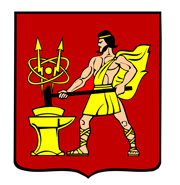 АДМИНИСТРАЦИЯ  ГОРОДСКОГО ОКРУГА ЭЛЕКТРОСТАЛЬМОСКОВСКОЙ   ОБЛАСТИПОСТАНОВЛЕНИЕ			 ____21.09.2018____ № ___860/9___О внесении изменений и дополнений в административный регламент по предоставлению муниципальной услуги «Выдача разрешений на установку и эксплуатацию рекламных конструкций, аннулирование ранее выданных разрешений»В целях приведения муниципальных правовых актов в соответствии с федеральными законами от 13.03.2006 № 38-ФЗ «О рекламе», от 06.10.2003 № 131-ФЗ «Об общих принципах организации местного самоуправления в Российской Федерации», 
Порядком подачи и рассмотрения жалоб на решения и действия (бездействие) федеральных органов исполнительной власти и их должностных лиц, федеральных государственных служащих, должностных лиц государственных внебюджетных фондов Российской Федерации, государственных корпораций, наделенных в соответствии с федеральными законами полномочиями по предоставлению государственных услуг в установленной сфере деятельности, и их должностных лиц, организаций, предусмотренных частью 1.1 статьи 16 Федерального закона «Об организации предоставления государственных и муниципальных услуг», и их работников, а также многофункциональных центров предоставления государственных и муниципальных услуг и их работников, утвержденным постановлением Правительства Российской Федерации от 16.08.2012 №  840, Администрация городского округа Электросталь Московской области ПОСТАНОВЛЯЕТ:1. Внести в административный регламент предоставления муниципальной услуги «Выдача разрешений на установку и эксплуатацию рекламных конструкций, аннулирование ранее выданных разрешений», утвержденный постановлением Администрации городского округа Электросталь Московской области от 08.05.2018 № 382/5 следующее изменения:Пункт 21.4. исключить.Пункты 21.5. – 21.9. считать пунктами 21.4. – 21.8. соответственно.Дополнить пунктом 28.10. следующего содержания:«28.10. Уполномоченный на рассмотрение жалобы орган, предоставляющий Муниципальную услугу, многофункциональный центр, привлекаемая организация, учредитель многофункционального центра сообщают Заявителю об оставлении жалобы без ответа в течение 3 рабочих дней со дня регистрации жалобы.»Пункты 28.10 – 28.18. считать пунктами 28.11. – 28.19 соответственно.В Приложении 16 к Административному регламенту по предоставлению Муниципальной услуги в разделе «Получение разрешения на установку и эксплуатацию рекламной конструкции», в пункте 1 «Прием Заявления и документов», графу «Содержание действия» изложить в следующей редакции:«Заявитель (представитель Заявителя) авторизуется на РПГУ в Единой системе идентификации и аутентификации (далее – ЕСИА), затем формирует Заявление с использованием специальной интерактивной формы в электронном виде. Заявитель (представитель Заявителя) может воспользоваться бесплатным доступом к РПГУ, обратившись в любой МФЦ на территории Московской области. Требования к документам в электронном виде установлены п. 21 настоящего Административного регламента. Заявление и прилагаемые документы поступают в интегрированную с РПГУ информационную систему Модуль оказания услуг ЕИС ОУ. Осуществляется переход к административной процедуре «Обработка и предварительное рассмотрение документов».» 2. Опубликовать настоящее постановление в газете «Официальный вестник» и разместить на официальном сайте городского округа Электросталь Московской области в сети «Интернет»: www.electrostal.ru.3. Источником финансирования размещения в средствах массовой информации настоящего постановления принять денежные средства, предусмотренные в бюджете городского округа Электросталь Московской области по подразделу 0113 раздела 0100 «Другие общегосударственные вопросы».Глава городского округа                                                                                          В.Я. ПекаревРассылка: А.В. Федорову,   И.Ю. Волковой, Е.П. Алехину, Д.В. Булатову, С.А. Белоусовой, Е.А. Светловой, А.Д. Хомутову, Ф.А. Ефанову, ООО «ЭЛКОД», в МФЦ,  в регистр правовых муниципальных актов, в прокуратуру, в дело.